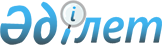 О внесении изменении в решение районного маслихата от 9 января 2019 года № 239-VІ "О бюджетах поселков Макат и Доссор на 2019-2021 годы"Решение Макатского районного маслихата Атырауской области от 30 октября 2019 года № 320-VI. Зарегистрировано Департаментом юстиции Атырауской области 13 ноября 2019 года № 4524
      В соответствии со статьей 109-1 Бюджетного кодекса Республики Казахстан от 4 декабря 2008 года, подпунктом 1) пункта 1 статьи 6 Закона Республики Казахстан от 23 января 2001 года "О местном государственном управлении и самоуправлении в Республике Казахстан" и рассмотрев предложение районного акимата об уточнении бюджета поселков Макат и Доссор на 2019-2021 годы, районный маслихат РЕШИЛ:
      1. Внести в решение ХХІ сессии районного маслихата от 9 января 2019 года № 239-VІ "О бюджетах поселков Макат и Доссор на 2019-2021 годы" (зарегистрировано в реестре государственной регистрации нормативных правовых актов за № 4328, опубликовано 21 января 2019 года в эталонном контрольном банке нормативных правовых актов Республики Казахстан) следующие изменения:
      в пункте 1:
      в подпункте 1): 
      цифры "677 892" заменить цифрами "640 681";
      цифры "221 987" заменить цифрами "30 656";
      цифры "516" заменить цифрами "45";
      цифры "444 314" заменить цифрами "604 005".
      в подпункте 2):
      цифры "677 892" заменить цифрами "640 681".
      в пункте 2:
      в подпункте 1): 
      цифры "394 189" заменить цифрами "386 914";
      цифры "83 844" заменить цифрами "22 811";
      цифры "3 773" заменить цифрами "1 382";
      цифры "300 754" заменить цифрами "356 903".
      в подпункте 2):
      цифры "394 189" заменить цифрами "386 914".
      2. Приложения 1, 4 указанного решения изложить в новой редакции согласно приложениям 1, 2 к данному решению.
      3. Контроль за исполнением настоящего решения возложить на постоянную комиссию районного маслихата по вопросам экономики и бюджета, промышленности, развития предпринимательства и соблюдения законности (Кабдолов А).
      4. Настоящее решение вводится в действие с 1 января 2019 года. Бюджет поселка Макат на 2019 год Бюджет поселка Доссор на 2019 год
					© 2012. РГП на ПХВ «Институт законодательства и правовой информации Республики Казахстан» Министерства юстиции Республики Казахстан
				
      Председатель внеочередной
XLVII сессии, временно
исполняющий обязанности
секретаря районного маслихата

Мендалиева А.
Приложение № 1 к решению районного маслихата от 30 октября 2019 года № 320-VIПриложение № 1 к решению районного маслихата от 9 января 2019 года № 239-VI
Категория
Категория
Категория
Категория
Сумма 

(тысяч тенге)
Класс
Класс
Класс
Сумма 

(тысяч тенге)
Подкласс
Подкласс
Сумма 

(тысяч тенге)
Наименование
Сумма 

(тысяч тенге)
1
2
3
4
5
I. Доходы
640681
1
Налоговые поступления
30656
01
Подоходный налог
18715
2
Индивидуальный подоходный налог
18715
04
Hалоги на собственность
11941
1
Hалоги на имущество
363
3
Земельный налог
730
4
Hалог на транспортные средства
10848
2
Неналоговые поступления
45
01
Доходы от государственной собственности
30
5
Доходы от аренды имущества, находящегося в государственной собственности
30
02
Поступления от реализации товаров (работ, услуг) государственными учреждениями, финансируемыми из государственного бюджета
15
1
Поступления от реализации услуг, предоставляемых государственными учреждениями, финансируемыми из местного бюджета
15
4
Поступления трансфертов 
604005
02
Трансферты из вышестоящих органов государственного управления
604005
3
Трансферты из районного (города областного значения) бюджета
604005
8
Используемые остатки бюджетных средств
5975
01
Остатки бюджетных средств
5975
1
Свободные остатки бюджетных средств
5975
Функциональная группа
Функциональная группа
Функциональная группа
Функциональная группа
Функциональная группа
Сумма

(тысяч тенге)
Функциональная подгруппа
Функциональная подгруппа
Функциональная подгруппа
Функциональная подгруппа
Сумма

(тысяч тенге)
Администратор бюджетных программ
Администратор бюджетных программ
Администратор бюджетных программ
Сумма

(тысяч тенге)
Программа
Программа
Сумма

(тысяч тенге)
Наименование
Сумма

(тысяч тенге)
II. Расходы 
640681
01
Государственные услуги общего характера
53271
1
Представительные, исполнительные и другие органы, выполняющие общие функции государственного управления
53271
124
Аппарат акима города районного значения, поселка, села, сельского округа
53271
001
Услуги по обеспечению деятельности акима города районного значения, поселка, села, сельского округа
44311
022
Капитальные расходы государственного органа
8960
04
Образование
360489
1
Дошкольное воспитание и обучение
357489
124
Аппарат акима города районного значения, поселка, села, сельского округа
357489
004
Дошкольное воспитание и обучение и организация медицинского обслуживания в организациях дошкольного воспитания и обучения
357489
2
Начальное, основное среднее и общее среднее образование
3000
124
Аппарат акима города районного значения, поселка, села, сельского округа
3000
005
Организация бесплатного подвоза учащихся до школы и обратно в сельской местности
3000
06
Социальная помощь и социальное обеспечение
11206
2
Социальная помощь
11206
124
Аппарат акима города районного значения, поселка, села, сельского округа
11206
003
Оказание социальной помощи нуждающимся гражданам на дому
11206
07
Жилищно-коммунальное хозяйство
58139
3
Благоустройство населенных пунктов
58139
124
Аппарат акима района в городе, города районного значения, поселка, села, сельского округа
58139
008
Освещение улиц населенных пунктов
30570
009
Обеспечение санитарии населенных пунктов
8600
011
Благоустройство и озеленение населенных пунктов
18969
08
Культура, спорт, туризм и информационное пространство
141676
1
Деятельность в области культуры
141676
124
Аппарат акима города районного значения, поселка, села, сельского округа
141676
006
Поддержка культурно-досуговой работы на местном уровне
141676
13
Прочие
15900
9
Прочие
15900
124
Аппарат акима района в городе, города районного значения, поселка, села, сельского округа
15900
040
Реализация мер по содействию экономическому развитию регионов в рамках Программы развития регионов до 2020 года
15900Приложение № 2 к решению районного маслихата от 30 октября 2019 года № 320-VIПриложение № 4 к решению районного маслихата от 9 января 2019 года № 239-VI
Категория
Категория
Категория
Категория
Сумма 

(тысяч тенге)
Класс
Класс
Класс
Сумма 

(тысяч тенге)
Подкласс
Подкласс
Сумма 

(тысяч тенге)
Наименование
Сумма 

(тысяч тенге)
1
2
3
4
5
I. Доходы
386914
1
Налоговые поступления
22811
01
Подоходный налог
10269
2
Индивидуальный подоходный налог
10269
04
Hалоги на собственность
12542
1
Hалоги на имущество
334
3
Земельный налог
1012
4
Hалог на транспортные средства
11196
2
Неналоговые поступления
1382
01
Доходы от государственной собственности
1382
5
Доходы от аренды имущества, находящегося в государственной собственности
1382
4
Поступления трансфертов 
356903
02
Трансферты из вышестоящих органов государственного управления
356903
3
Трансферты из районного (города областного значения) бюджета
356903
8
Используемые остатки бюджетных средств
5818
01
Остатки бюджетных средств
5818
1
Свободные остатки бюджетных средств
5818
Функциональная группа
Функциональная группа
Функциональная группа
Функциональная группа
Функциональная группа
Сумма

(тысяч тенге)
Функциональная подгруппа
Функциональная подгруппа
Функциональная подгруппа
Функциональная подгруппа
Сумма

(тысяч тенге)
Администратор бюджетных программ
Администратор бюджетных программ
Администратор бюджетных программ
Сумма

(тысяч тенге)
Программа
Программа
Сумма

(тысяч тенге)
Наименование
Сумма

(тысяч тенге)
II. Расходы 
386914
01
Государственные услуги общего характера
49109
1
Представительные, исполнительные и другие органы, выполняющие общие функции государственного управления
49109
124
Аппарат акима города районного значения, поселка, села, сельского округа
49109
001
Услуги по обеспечению деятельности акима города районного значения, поселка, села, сельского округа
44459
022
Капитальные расходы государственного органа
4650
04
Образование
230843
1
Дошкольное воспитание и обучение
230843
124
Аппарат акима города районного значения, поселка, села, сельского округа
230843
004
Дошкольное воспитание и обучение и организация медицинского обслуживания в организациях дошкольного воспитания и обучения
230843
06
Социальная помощь и социальное обеспечение
12035
2
Социальная помощь
12035
124
Аппарат акима города районного значения, поселка, села, сельского округа
12035
003
Оказание социальной помощи нуждающимся гражданам на дому
12035
07
Жилищно-коммунальное хозяйство
35040
3
Благоустройство населенных пунктов
35040
124
Аппарат акима района в городе, города районного значения, поселка, села, сельского округа
35040
008
Освещение улиц населенных пунктов
24707
009
Обеспечение санитарии населенных пунктов
3600
011
Благоустройство и озеленение населенных пунктов
6733
08
Культура, спорт, туризм и информационное пространство
52737
1
Деятельность в области культуры
52737
124
Аппарат акима города районного значения, поселка, села, сельского округа
52737
006
Поддержка культурно-досуговой работы на местном уровне
52737
13
Прочие
7150
9
Прочие
7150
124
Аппарат акима района в городе, города районного значения, поселка, села, сельского округа
7150
040
Реализация мер по содействию экономическому развитию регионов в рамках Программы развития регионов до 2020 года
7150